TEMAT: PIERWSZA POMOC W HIPERGLIKEMII I HIPOGLIKEMII.Cukrzyca – to przewlekła choroba metaboliczna, której przyczyną jest całkowity 
lub częściowy spadek produkcji insuliny przez komórki beta trzustki. Niedobór insuliny prowadzi do zaburzeń w zakresie wykorzystania glukozy przez komórki organizmu, co powoduje zwiększenie stężenia glukozy we krwi oraz wydalanie glukozy wraz z moczem.HIPERGLIKEMIA ( przecukrzenie), to zwiększenie poziomu glukozy we krwi.Przyczyny hiperglikemii:obfite posiłki bogate w węglowodany,niedostateczna dawka insuliny,fizyczny lub emocjonalny stres,mniejszy niż zwykle wysiłek fizyczny,choroba, gorączka.Pierwsza pomoc:jeżeli chory jest przytomny, powinien otrzymać odpowiednią dawkę insuliny
(cukrzycy zazwyczaj mają przy sobie odpowiednie dawki insuliny).jeżeli chory jest nieprzytomny należy:ułożyć poszkodowanego w pozycji bocznej ustalonej,wezwać pomoc specjalistyczną,zabezpieczyć chorego przed wpływem warunków atmosferycznych,regularnie kontrolować jego czynności życiowe.HIPOGLIKEMIA ( niedocukrzenie) – obniżenie się poziomu glukozy we krwi pod wpływem nadmiernej ilości insuliny w organizmie człowieka.Przyczyny hipoglikemii:pobranie zbyt dużej dawki insuliny,błędy dietetyczne (niezjedzenie jednego lub więcej posiłków),nieregularne przyjmowanie zaleconych dawek leków,nieodpowiednia dawka leków doustnych,spożycie alkoholu,duży wysiłek fizyczny.Objawy:omdlenie,drżenie mięśni,blada, zimna, lepka skóra,pocenie się, przyśpieszone tętno, kołatanie serca,utrata przytomności.Pierwsza pomoc:jeżeli chory jest przytomny, należy jak najszybciej podać mu cukier 
(mocno osłodzoną wodę, słodką herbatę, słodki sok, cukierki),jeżeli chory jest nieprzytomny, należy postępować w ten sam sposób jak przy hiperglikemii.Rozwiąż krzyżówkę.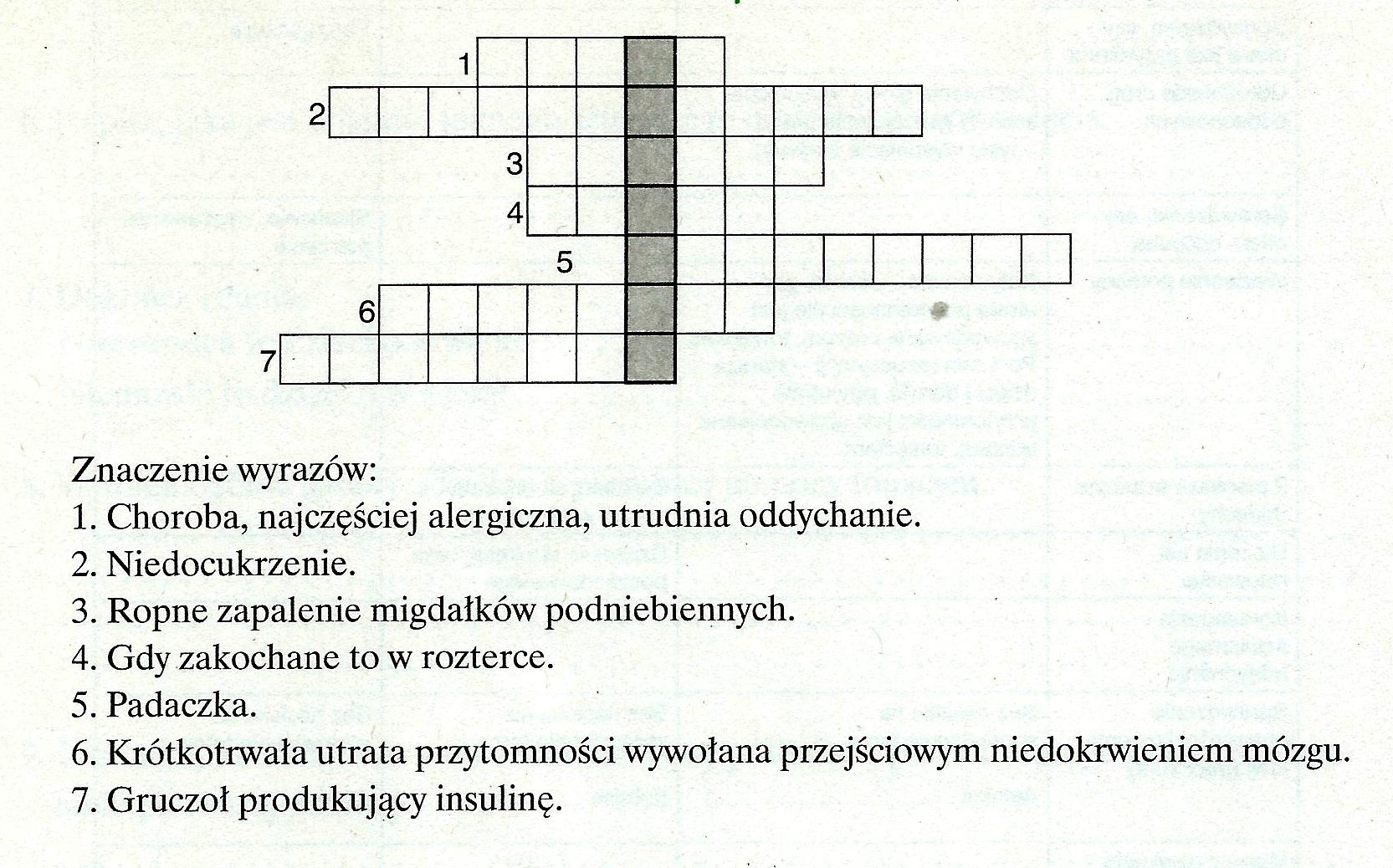 